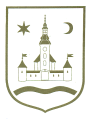 REPUBLIKA HRVATSKA					ZAGREBAČKA ŽUPANIJA	OPĆINA POKUPSKO            Općinsko vijeće						Na temelju članka 67. stavak 1. Zakona o komunalnom gospodarstvu (Narodne novine, br. 68/18, 110/18 i 32/20) i članka 33. Statuta Općine Pokupsko (Glasnik Zagrebačke županije, br. 13/21) Općinsko vijeće Općine Pokupsko na svojoj 6. sjednici održanoj dana 21.lipnja, 2022. godine donosiIZMJENE I DOPUNE PROGRAMAGRAĐENJA OBJEKATA I UREĐAJA KOMUNALNE INFRASTRUKTURE U OPĆINI POKUPSKO ZA 2022. GODINUČlanak 1. U Programu građenja objekata i uređaja komunalne infrastrukture u Općini Pokupsko za 2022. godinu (Glasnik Zagrebačke županije, br 59/21 i 29/22) (u daljnjem tekstu: Program) mijenja se članak 2. koji izmijenjen glasi: „Ovim Programom predviđa se građenje slijedećih objekata, odnosno uređaja komunalne infrastrukture na području Općine Pokupsko u 2022. godini: Građevine komunalne infrastrukture koje će se graditi u uređenim dijelovima građevinskog područja: Građevine komunalne infrastrukture koje će se graditi izvan građevinskog područja: Postojeće građevine komunalne infrastrukture koje će se rekonstruirati i način rekonstrukcije:Program gradnje građevina za gospodarenje otpadom i sanacije neusklađenih odlagališta„Članak 2.Mijenja se članak 3. koji izmijenjen glasi: „U skladu sa sadržajem Programa prikazanim u Članku 2., troškovi Programa raspoređuju se na slijedeće izvore financiranja: „Članak 3.Ove II. izmjene i dopune Programa stupaju na snagu danom donošenja, a objavit će se u Glasniku Zagrebačke županije.KLASA: 361-01/21-01/361-01/21-01/10URBROJ: 238-22-1-22-1-21-1Pokupsko, __________ 2022. godine23. prosinca 2021. godine								Predsjednik Općinskog vijeća									   Stjepan SučecR.br.Vrsta i naziv komunalne infrastrukture  / IzvoriProgramI. izmjeneII. izmjeneVrsta troška1.1.Javne zelene površine558.000,00535.000,000,001.1.1.Nogometno igralište Roženica I23.000,000,000,00OpremaOpći prihodi i primiciOpći prihodi i primici23.000,000,000,001.1.2.Nogometno igralište Lukinić Brdo – Lukinići50.000,0050.000,000,00Izgradnja i opremanje30.000,0030.000,000,00Radovi20.000,0020.000,000,00OpremaOpći prihodi i primiciOpći prihodi i primici50.000,0050.000,000,001.1.3.Nogometno igralište Pokupsko - Stepanci85.000,0085.000,000,0045.000,0045.000,000,00Radovi40.000,0040.000,000,00OpremaOpći prihodi i primiciOpći prihodi i primici85.000,0085.000,000,001.1.4.Nogometno igralište Hotnja400.000,00400.000,000,00400.000,00400.000,000,00RadoviOpći prihodi i primiciOpći prihodi i primici400.000,00400.000,000,00R.br.Vrsta i naziv komunalne infrastrukture  / IzvoriProgramI. izmjeneII. izmjeneVrsta troška2.1.Groblja612.000,00612.000,00945.000,00527.000,002.1.1.Groblje PokupskoGroblje PokupskoGroblje PokupskoGroblje PokupskoGroblje Pokupsko395.000,00395.000,00395.000,00410.000,00320.000,00320.000,00320.000,00390.00,00Radovi (ograda)PomoćiPomoćiPomoćiPomoćiPomoćiPomoći0,000,000,0070.730,81Naknada za zadržavanje nezakonito izgrađene nekretnine u prostoruNaknada za zadržavanje nezakonito izgrađene nekretnine u prostoruNaknada za zadržavanje nezakonito izgrađene nekretnine u prostoruNaknada za zadržavanje nezakonito izgrađene nekretnine u prostoruNaknada za zadržavanje nezakonito izgrađene nekretnine u prostoruNaknada za zadržavanje nezakonito izgrađene nekretnine u prostoru4.700,00Vlastiti prihodiVlastiti prihodiVlastiti prihodiVlastiti prihodiVlastiti prihodiVlastiti prihodi230.000,00230.000,00230.000,0064.000,00Opći prihodi i primiciOpći prihodi i primiciOpći prihodi i primiciOpći prihodi i primiciOpći prihodi i primiciOpći prihodi i primici90.000,0090.000,0090.000,00250.569,1930.000,0030.000,0030.000,0020.000,00Stručni nadzorOpći prihodi i primiciOpći prihodi i primiciOpći prihodi i primiciOpći prihodi i primiciOpći prihodi i primiciOpći prihodi i primici30.000,0030.000,0030.000,0020.000,0045.000,00 45.000,00 45.000,000,00Radovi (spremište)Opći prihodi i primiciOpći prihodi i primiciOpći prihodi i primiciOpći prihodi i primiciOpći prihodi i primiciOpći prihodi i primici45.000,0045.000,0045.000,000,002.1.2.Groblje Lukinić BrdoGroblje Lukinić Brdo147.000,00147.000,00147.000,00102.000,0087.000,0087.000,0087.000,0087.000,00ProjektiranjePomoćiPomoćiPomoćiPomoćiPomoćiPomoći87.000,0087.000,0087.000,0087.000,0050.000,0050.000,0050.000,0050.000,0015.000,00Imovinsko-pravni odnosi10.000,0010.000,0010.000,0010.000,000,00Doprinosi i pristojbeOpći prihodi i primiciOpći prihodi i primiciOpći prihodi i primiciOpći prihodi i primiciOpći prihodi i primiciOpći prihodi i primici60.000,0060.000,0060.000,0015.000,002.1.3.Groblje Lijevi ŠtefankiGroblje Lijevi ŠtefankiGroblje Lijevi ŠtefankiGroblje Lijevi ŠtefankiGroblje Lijevi Štefanki50.000,0050.000,000,00Otkup zemljištaOpći prihodi i primiciOpći prihodi i primiciOpći prihodi i primiciOpći prihodi i primiciOpći prihodi i primiciOpći prihodi i primici50.000,0050.000,0050.000,000,002.1.4.Groblje HotnjaGroblje Hotnja20.000,0020.000,00353.000,0015.000,00---------317.000,000,00Radovi (ograda)PomoćiPomoćiPomoćiPomoćiPomoćiPomoći------317.000,000,00---------16.000,000,00Stručni nadzor10.000,0010.000,0015.000,0010.000,00Imovinsko-pravni odnosi (geodetske usluge)10.000,0010.000,005.000,005.000,00Doprinosi i pristojbeOpći prihodi i primiciOpći prihodi i primiciOpći prihodi i primiciOpći prihodi i primici20.000,0036.000,0015.000,002.2.Javne zelene površineJavne zelene površineJavne zelene površine50.000,0050.000,000,002.2.1Kupalište Posavci  Kupalište Posavci  Kupalište Posavci  50.000,0050.000,000,0050.000,0050.000,000,00Izgradnja (zemljani radovi)Opći prihodi i primiciOpći prihodi i primiciOpći prihodi i primiciOpći prihodi i primici50.000,0050.000,000,00R.br.Vrsta i naziv komunalne infrastrukture  / IzvoriProgramI. izmjeneII. izmjeneVrsta troška3.1.3.1.Javne zelene površine135.000,00135.000,000,003.1.1.3.1.1.Dječje igralište u Lukinić Brdu – Lukinići, Roženica I  Markuzi, Pokupskom – Potoček, P. Gladovcu – Gladovec, L. Štefankima – Hrvatskih branitelja i Hotnji – Sv. VidaDječje igralište u Lukinić Brdu – Lukinići, Roženica I  Markuzi, Pokupskom – Potoček, P. Gladovcu – Gladovec, L. Štefankima – Hrvatskih branitelja i Hotnji – Sv. Vida135.000,00135.000,000,00OpremaOpći prihodi i primiciOpći prihodi i primiciOpći prihodi i primiciOpći prihodi i primici135.000,00135.000,000,003.2.Javna rasvjetaJavna rasvjetaJavna rasvjeta716.500,00716.500,000,003.2.1.3.2.1.Gladovec Pokupski (Gladovec), Zgurić Brdo, Pokupsko (Pokupsko polje), StrezojevoGladovec Pokupski (Gladovec), Zgurić Brdo, Pokupsko (Pokupsko polje), Strezojevo250.000,00250.000,000,00Rekonstrukcija (rasvjetna tijela i stupovi)PomoćiPomoćiPomoćiPomoći100.000,00100.000,000,00Opći prihodi i primiciOpći prihodi i primiciOpći prihodi i primiciOpći prihodi i primici150.000,00150.000,000,003.2.2.3.2.2.Lukinić Brdo (Krpečanci, Lukinići, Paun Brdo, Batinovec, Skender Brdo, Žužić Brdo, Pori - Škarci), StrezojevoLukinić Brdo (Krpečanci, Lukinići, Paun Brdo, Batinovec, Skender Brdo, Žužić Brdo, Pori - Škarci), Strezojevo466.500,00466.500,000,00Rekonstrukcija (rasvjetna tijela)PomoćiPomoćiPomoćiPomoći400.000,00400.000,000,00Naknada za zadržavanje nezakonito izgrađenih zgradaNaknada za zadržavanje nezakonito izgrađenih zgradaNaknada za zadržavanje nezakonito izgrađenih zgradaNaknada za zadržavanje nezakonito izgrađenih zgrada2.000,002.000,000,00Komunalni doprinosKomunalni doprinosKomunalni doprinosKomunalni doprinos15.000,0015.000,000,00Opći prihodi i primiciOpći prihodi i primiciOpći prihodi i primiciOpći prihodi i primici49.500,0049.500,000,003.3.Šumske cesteŠumske cesteŠumske ceste7.200.000,007.200.000,0020.000,003.3.1.3.3.1.Markuzi – Šaše, Turkovići – Magdić i Šestak Brdo - ŽugajiMarkuzi – Šaše, Turkovići – Magdić i Šestak Brdo - Žugaji7.000.000,007.000.000,0020.000,007.000.000,007.000.000,000,00RadoviPomoćiPomoćiPomoćiPomoći7.000.000,007.000.000,000,00200.000,00200.000,000,00Stručni nadzorPomoćiPomoćiPomoćiPomoći150.000,00150.000,000,00Opći prihodi i primiciOpći prihodi i primiciOpći prihodi i primiciOpći prihodi i primici50.000,0050.000,000,00Opći prihodi i primiciOpći prihodi i primiciOpći prihodi i primiciOpći prihodi i primici20.000,00Konzultant-ske usluge (prijava projekta)3.4.3.4.Građevine i uređaji javne namjeneGrađevine i uređaji javne namjene84.000,0084.000,000,003.4.13.4.1Spomenik svima poginulima za Hrvatsku u Pokupskom Spomenik svima poginulima za Hrvatsku u Pokupskom 84.000,0084.000,000,0084.000,0084.000,000,00Rekonstruk-cija - dogradnjaOpći prihodi i primiciOpći prihodi i primiciOpći prihodi i primiciOpći prihodi i primici84.000,0084.000,000,00R.br.Vrsta i naziv komunalne infrastrukture  / IzvoriProgramI. izmjeneII. izmjeneVrsta troška4.1.Čišćenje divljih deponija100.000,00100.000,0020.000,00Usluga sanacije i zbrinjavanja otpadaOpći prihodi i primiciOpći prihodi i primici100.000,00100.000,0020.000,00Naknada za zadržavanje nezakonito izgrađenih zgrada2.000,002.000,004.700,00Komunalni doprinos15.000,0015.000,000,00Vlastiti prihodi230.000,00230.000,0064.000,00Pomoći7.737.000,008.054.000,00157.730,81Opći prihodi i primici1.471.500,001.464.500,00340.569,19UKUPNO: 9.455.500,009.765.500,00567.000,00